Постановление Главного государственного санитарного врача РФ от 7 июля 2021 г. № 18 "О мерах по ограничению распространения новой коронавирусной инфекции (COVID-2019) на территории Российской Федерации в случаях проведения массовых мероприятий"13 июля 2021В связи с сохраняющейся напряженной эпидемической обстановкой по новой коронавирусной инфекции (COVID-2019) на территории Российской Федерации, в соответствии со статьей 31, подпунктом 6 пункта 1 статьи 51 Федерального закона от 30.03.1999 N 52-ФЗ "О санитарно-эпидемиологическом благополучии населения" (Собрание законодательства Российской Федерации, 1999, N 14, ст. 1650; 2004, N 35, ст. 3607) постановляю:1. Высшим должностным лицам (руководителям высших исполнительных органов государственной власти) субъектов Российской Федерации принимать решения о возможности проведения массовых мероприятий с учетом предложений (предписаний) главных государственных санитарных врачей субъектов Российской Федерации, подготовленных на основании следующих показателей, оцениваемых в динамике за период не менее 14 календарных дней (две полные календарные недели с понедельника по воскресенье):- коэффициент распространения инфекции (далее - Rt), вычисляемый как среднее количество людей, которых инфицирует один больной до его изоляции;- темп прироста заболеваемости за неделю (далее - Тпр), рассчитываемый как отношение суммарного за 7 календарных дней показателя заболеваемости (на 100 тысяч населения) к показателю заболеваемости за предыдущие 7 календарных дней, выраженное в процентах;- охват тестированием населения методом ПЦР (на 100 тысяч населения) (далее - ОТ).2. Rt вычисляется путем деления суммы числа больных, зарегистрированных в субъекте в течение последних 4 календарных дней, на сумму числа больных, зарегистрированных в субъекте Российской Федерации за предыдущие 4 календарных дня по следующей формуле: , где: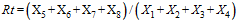  - число зарегистрированных больных в субъекте Российской Федерации за предшествующие 4 календарных дня, а  - число зарегистрированных больных в субъекте Российской Федерации за последних 4 календарных дня.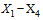 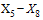 Тпр вычисляется путем деления суммарного за последние 7 календарных дней показателя заболеваемости (на 100 тысяч населения) на показатель заболеваемости за предшествующие 7 календарных дней, выраженный в % по следующей формуле: , где: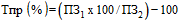 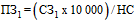 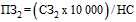  - совокупное количество случаев заболеваний COVID-19 за последние 7 календарных дней;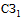  - совокупное количество случаев заболеваний COVID-19 за предыдущие 7 календарных дней;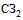 НС - население субъекта Российской Федерации. ОТ рассчитываемый как среднее значение за предыдущие 7 календарных дней по формуле: , где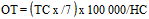 ОТ - охват тестированием населения на COVID-19;ТС х - совокупное количество тестов, проведенных за 7 дней;НС - население субъекта Российской Федерации.3. Проведение массовых мероприятий с количеством участников от 500 до 1 000 человек возможно при соответствии следующим показателям:- Rt менее или равно 1,0;- Тпр не более 10,0%;- ОТ не менее 200 на 100 тысяч населения.Проведение массовых мероприятий с количеством участников от 1 000 до 3 000 человек возможно при соответствии следующим показателям:- Rt менее или равно 0,8;- Тпр не более 5,0%;- ОТ не менее 200 на 100 тысяч населения.Проведение массовых мероприятий с количеством участников более 3 000 человек возможно при соответствии следующим показателям:- Rt менее или равно 0,5;- Тпр отрицательный (снижение заболеваемости);- ОТ не менее 200 на 100 тысяч населения.4. Руководителям территориальных органов Роспотребнадзора обеспечить контроль за реализацией настоящего Постановления.5. Настоящее Постановление не распространяется на проведение массовых мероприятий в организациях культуры и образования и вступает в силу со дня, следующего за днем его официального опубликования.Зарегистрировано в Минюсте РФ 12 июля 2021 г.
Регистрационный № 64239Обзор документаУстановлены основания для введения ограничений по числу участников массовых мероприятий (кроме мероприятий организаций культуры и образования).В расчет будут принимать коэффициент распространения COVID-19, темп прироста заболеваемости за неделю и охват тестированием населения методом ПЦР. Показатели оцениваются в динамике за период не менее 14 дней (две полные недели с понедельника по воскресенье).В зависимости от значения показателей могут ограничиваться мероприятия с количеством участников от 500 до 1 000 человек, от 1 000 до 3 000 человек и более 3 000 человек. В частности, последние будут возможны только при снижении заболеваемости.Соответствующие решения принимаются регионами с учетом предложений (предписаний) главных санитарных врачей регионов.Постановление вступает в силу со дня, следующего за датой его опубликования.А.Ю. Попова